Exercici número 1Descompon els nombres següents. Fixa’t en l’exemple: 37.654 =  30.000 + 7.000 + 600 + 50 + 4.74.318 =  70.000+4000+300+10+8.82.142 = Exercici número 2Relaciona les expressions de les dues columnes:Exercici número 3 Relaciona els rellotges que marquin la mateixa hora.Exercici número 4Pinta en la quadrícula les caselles (A, 5), (C, 6) i (F, 2) de color vermell; les caselles (B, 3), (D, 1) i (A, 3) de color blau, i les caselles (F, 7), (D, 6) i (E, 4) de color verd.Exercici número 5Escriu la fracció que representa la part pintada de cada una de les figures següents: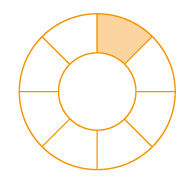 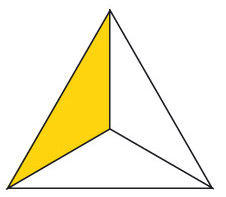 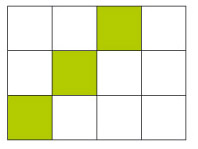 Exercici número 6Relaciona les fraccions amb les figures corresponents:Exercici número 7Relaciona cada figura amb el seu nom.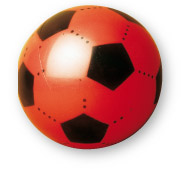 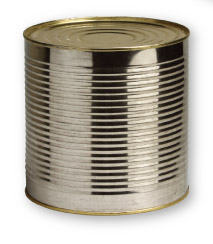 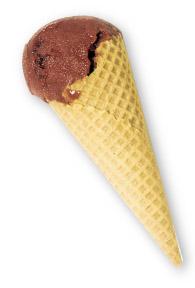 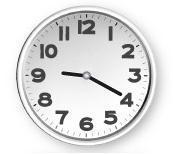 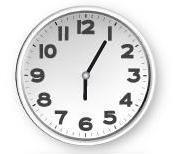 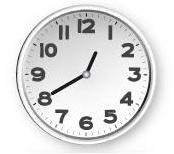 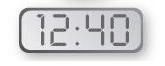 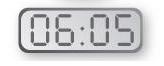 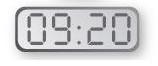 ABCDEFG1234567